РОССИЙСКАЯ ФЕДЕРАЦИЯ АДМИНИСТРАЦИЯ МУНИЦИПАЛЬНОГО ОБРАЗОВАНИЯБУДОГОЩСКОЕ ГОРОДСКОЕ  ПОСЕЛЕНИЕКИРИШСКОГО МУНИЦИПАЛЬНОГО РАЙОНАЛЕНИНГРАДСКОЙ ОБЛАСТИПОСТАНОВЛЕНИЕАдминистрация муниципального образования Будогощское городское поселение Киришского муниципального района Ленинградской областиПОСТАНОВЛЯЕТ:Считать утратившими силу административные регламенты:1.1.от 30.06.2015 № 137 « об утверждении административного регламента по предоставлению муниципальной услуги «по предоставлению юридическим и физическим лицам в собственность за плату земельных участков»;1.2. от 12.03.2015 № 36 об утверждении административного регламента по предоставлению муниципальной услуги « Предоставление в безвозмездное срочное пользование земельных участков, государственная собственность на которые не разграничена и находится в муниципальной собственности, юридическим лицам»;1.3. от 12.03.2015 № 37 об утверждении административного регламента по предоставлению муниципальной услуги « Предоставление юридическим и физическим лицам в аренду земельных участков»;1.4. от 12.03.2015 № 34 об утверждении административного регламента по предоставлению муниципальной услуги « Предоставление земельных участков в постоянное (бессрочное) пользование».Специалисту администрации поселения Г.Н.Орловой опубликовать настоящее постановление в газете «Будогощский Вестник» и разместить на официальном сайте поселения.Постановление вступает в силу после его официального опубликования.Контроль за исполнением оставляю за собойГлава администрации							И.Е.РезинкинРазослано: в дело-2, ЗИО, АКМР, прокуратураотот03 июля 2015 № 140Об отмене административных регламентов 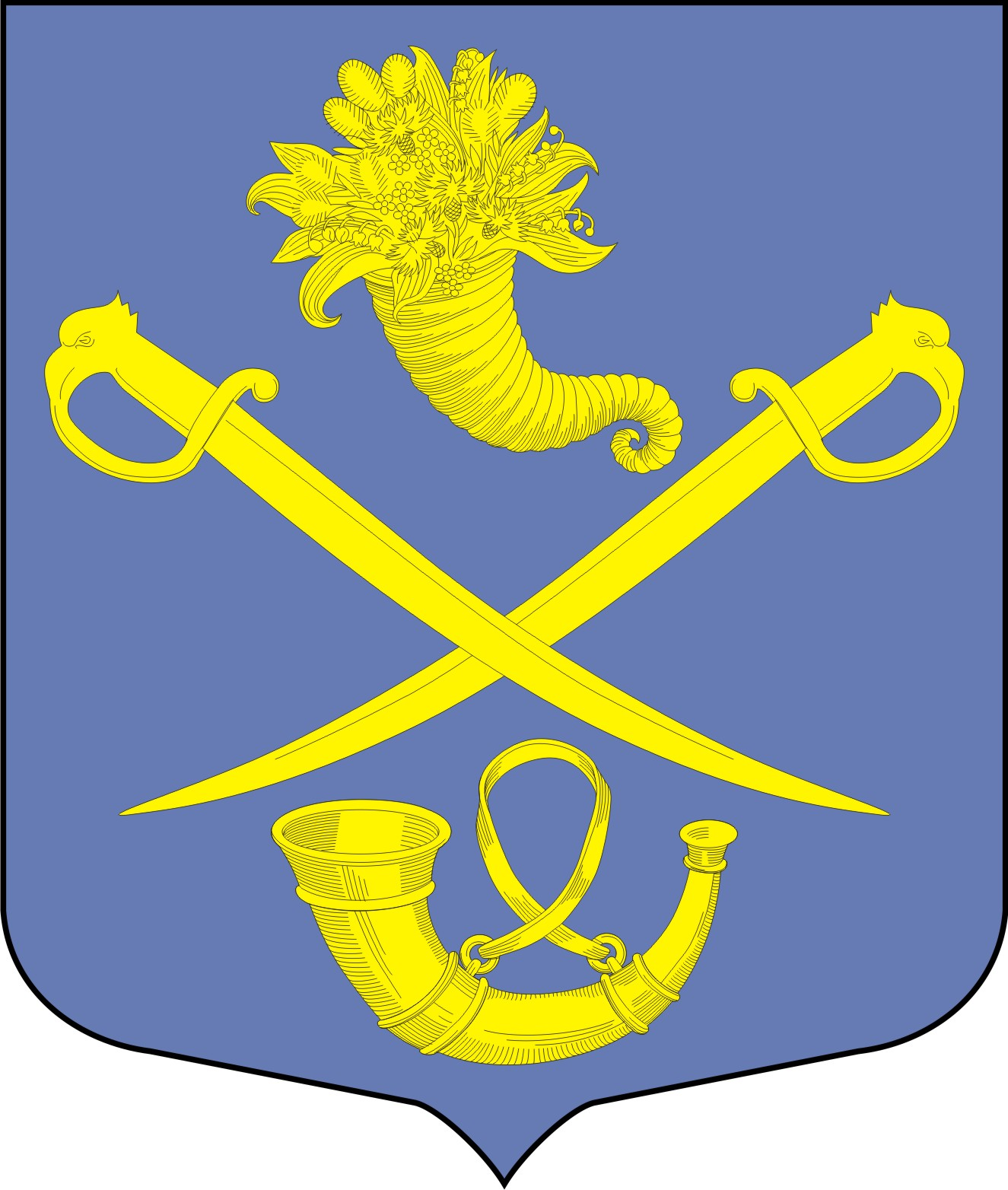 